Бюджетное профессиональное образовательное учреждение Чувашской Республики «Чебоксарский медицинский колледж»Министерства здравоохранения  и социального развития Чувашской РеспубликиМетодическая разработкааудиторного практического занятияпо дисциплине ОП. 02. Анатомия и физиология человекапо теме: Анатомия сердцадля специальности  31.02.02. Акушерское дело  (базовая подготовка)Разработала преподавательанатомии и физиологии человекаБеспалова Н.П.Чебоксары 2015Пояснительная запискаДанная методическая разработка предназначена для проведения практического занятия по теме «Анатомия сердца» по специальности 34.02.02. Акушерское дело и направлена на формирование профессионального интереса к изучению данной темы, к пониманию проблем, возникающих при патологии сердца.В процессе занятия повторяются, конкретизируются и закрепляются знания и умения, полученные при изучении темы на теоретическом занятии.Методическая разработка включает в себя вопросы для фронтального опроса, материал для самостоятельной работы, кроссворды, тестовые задания.Целями занятия являются:1.Формирование учебно-познавательной компетентности.Задачи:- развивать способность ставить цель и организовывать пути ее достижения;- развивать способность организовывать анализ своей учебной деятельности.2. Формирование коммуникативной компетентности.Задачи:- развивать способность отвечать на поставленные вопросы, четко выражать свои мысли;- развивать способность решать задачи в разнообразных ситуациях.При проведении занятия формируются следующие компетенции:ОК 3. Принимать решения в стандартных и нестандартных ситуациях,  нести за них ответственность.ОК 6. Работать в коллективе и команде, эффективно общаться с коллегами, руководством, потребителями.ПК 3.6. Проводить санитарно- просветительную работу по вопросам планирования семьи, сохранения и укрепления репродуктивного здоровья.На занятии используются следующие педагогические технологии:- информационно-развивающие (презентация)- личностно-ориентированные (обучение в сотрудничестве – работа в малых группах)В результате освоения данной темы обучающийся должен знать:- расположение, строение сердца;- виды клапанов и их строение;- строение стенки сердца;- законы сердечной деятельности.Должен уметь:- показывать на плакатах, муляжах камеры сердца;- показывать на плакатах сосуды входящие и выходящие из сердца;- пользоваться медицинской терминологиейАктуальностьТема «Анатомия сердца» в дисциплине анатомия и физиология человека является одной из важнейших тем.Трудно переоценить значение сердечно-сосудистой системы в организме. Нормальное функционирование всех органов и тканей связано, прежде всего, с этой системой. Пусковым механизмом в развитии многих заболеваний являются нарушения в работе сердца или периферических сосудов. Знание строения сердца у здорового человека является отправной точкой для изучения заболеваний сердечно-сосудистой системы и  понимания причин и механизмов развития нарушения кровообращения при тех или иных заболеваниях сердца.В XXI веке заболевания сердечно-сосудистой системы наравне с онкологическими заболеваниями и диабетом прочно удерживают первенство среди самых  распространенных и опасных болезней. Среди общей смертности в России сердечно-сосудистые заболевания составляют 57%  и занимают  1-ое место.В груди у каждого из нас
И день, и ночь, и всякий час
Мотор стучит чудесный.
Конечно, вам известный.
Оно, как маленький насос,
Совсем не в шутку, а всерьёз
Качает кровь, качает
И устали не знает.
И если кто из нас сидит,
Читает или пишет,
Оно тихонечко стучит,
Его мы и не слышим.
Но если быстро побежать
Иль сказку стоит услыхать
Про злого Бармалея —
Забьется посильнее.
Моторчик наш, он непростой,
Он не железный, а живой.
Он тосковать умеет,
И любит, и жалеет!
(Н. Кнушевицкая)Методическая разработка  аудиторного практического занятияСпециальность31.02.02.  Акушерское дело(базовая подготовка)Дисциплина:  ОП.02.  Анатомия и физиология человека.Семестр: II семестрКурс: 1, группа I ак  «Д»Тема: Анатомия сердцаТип занятия: аудиторное практическое занятиеВид занятия: урок закрепления изучаемого материалаЦели занятия:Формирование ОК и ПК: ОК 3. Принимать решения в стандартных и нестандартных ситуациях,  нести за них ответственность.ОК 6. Работать в коллективе и команде, эффективно общаться с коллегами, руководством, потребителями.ПК 3.6. Проводить санитарно- просветительную работу по вопросам планирования семьи, сохранения и укрепления репродуктивного здоровья.Образовательная:Задачи:Обобщить и закрепить знания по теме.-проверить исходный уровень  знаний обучающихся фронтальным опросом;-повторить и закрепить знания, выполняя самостоятельную работу – работа с рисунками и кроссвордами;-проверить степень усвоения темы,  используя КИМы.Воспитательная:Задачи:Воспитывать профессионально - личностные качества обучающихся:-воспитывать активность в обсуждении вопросов занятия;-воспитывать самостоятельность при выполнении работы.Развивающая:Задачи:Развивать мыслительные навыки:-формировать и развивать навыки анализировать, проводить сравнение, систематизацию.Место проведения занятия: кабинет анатомии.Межпредметные связи:Сопутствующие дисциплины:-ОП.01.Основы латинского языка с медицинской терминологиейТема: Латинская и греческая анатомическая терминология.-ОП.07. Фармакология.Тема: Лекарственные средства влияющие на сердечно-сосудистую систему.Последующие дисциплины:-ПМ. 02. МДК 02.01 Теория и практика сестринского дела.Тема: Оценка функционального состояния.- ПМ. 02. МДК 02.03Технология оказания медицинских услуг.Тема: Сердечно-легочная реанимация.- ПМ.02 МДК 02.01 Медицинская помощь беременным и детям при заболеваниях, отравлениях и травмах.Тема: Соматические заболевания, отравления  и беременность.Внутрипредметные связи:«Костная система», «Ткани», «Нервная система», «Кровь», «Дыхательная система».Методы обучения:Репродуктивный, самостоятельная работа.Формы обучения:Фронтальная, обучение в сотрудничестве (работа в малых группах).Средства обучения:Наглядность:1.Таблицы «Строение сердца», «Топография сердца».2. Муляжи сердца.3. Скелет человека.4. Макропрепараты «Сердце».5. Авторская мультимедийная презентация по теме «Анатомия сердца».Дидактический материал: 1. Лекция по теме «Анатомия сердца».2. Раздаточный материал по теме.3. Контрольно – измерительные материалы.4. Атласы.Методы контроля:1.Устный фронтальный опрос.2.Работа с кроссвордами и рисунками.3.Тестовый.Планируемый результат:В результате освоения темы студент должен знать:- расположение, строение сердца;- виды клапанов и их строение;- строение стенки сердца;- законы сердечной деятельности.В результате освоения темы студент должен уметь:- показывать на плакатах, муляжах камеры сердца;- показывать на плакатах сосуды входящие и выходящие из сердца;- пользоваться медицинской терминологиейСтруктура занятия1.Организационная часть  - 2  мин.2.Актуализация опорных знаний - 3  мин.3.Проверка исходного уровня знаний – 10 мин.4.Демонстрационная часть  - 7   мин.5. Самостоятельная работа студентов – 40 мин.6. Проверка степени усвоения материала  - 15 мин.7. Подведение итогов  - 10  мин.8. Домашнее задание  - 3  мин.Технологическая карта урокаПриложение № 1Фронтальный опросГде расположено сердце. Назовите массу и объем сердца.Где располагается верхушка сердца.     4.  Что такое верхушка сердца.      5.  Что такое основание сердца.     6.  Какие выделяют поверхности на сердце.     7.  Какие выделяют борозды на сердце.     8.  Где располагается правое и левое ушко и их назначение.     9.  Назовите камеры сердца.    10. Какая кровь течет в правой половине сердца.    11. Какая кровь течет в левой половине сердца.    12. Чем  отделяется правая половина сердца от левой половины.    13. Какие сосуды впадают в правое предсердие.    14. Какие сосуды впадают в левое  предсердие.    15. Какой сосуд выходит из правого желудочка.    16. Какой сосуд выходит из левого желудочка.    17. Виды клапанов сердца.    18. Где располагаются створчатые  клапаны.    19. Где располагаются полулунные клапаны.    20. Как построены полулунные клапаны.    21. Назовите слои  стенки сердца.    22. Что такое эндокард?    23. Что такое миокард?    24. Что такое эпикард?    25. Что такое перикард?    26. Назовите основные законы сердечной деятельности.Эталон  ответа на фронтальный  опрос.1. Где расположено сердце – в грудной полости позади грудины на сухожильном центре диафрагмы. 2/3 сердца находится в левой половине грудной клетки, а 1/3 в правой.2. Назовите массу и объем сердца – масса сердца 250-350 граммов,  объем сердца 250-350 мл.3.Где располагается верхушка сердца –в V межреберье на 1-1,5 см внутрь от среднеключичной линии4.Что такое верхушка сердца – это суженная часть направлена вниз, влево и вперед 5.  Что такое основание сердца – это широкая часть  направлена кверху, кзади и вправо6.  Какие выделяют поверхности на сердце – переднюю - грудинно-реберную, заднюю – обращенную к пищеводу и грудной части аорты, нижнюю – обращенную к диафрагме,  боковые – к легким.7.  Какие выделяют борозды на сердце – венечную, отделяющую предсердия от желудочков и межжелудочковые – переднюю и заднюю, разделяющие желудочки.8.  Где располагается правое и левое ушко и их назначение – в передней части предсердий и являются дополнительными резервными полостями.9.  Назовите камеры сердца – предсердия и желудочки10. Какая кровь течет в правой половине сердца - венозная11. Какая кровь течет в левой половине сердца - артериальная12. Чем  отделяется правая половина сердца от левой половины – продольной перегородкой, в которой различают две части: межпредсердную и межжелудочковую13. Какие сосуды впадают в правое предсердие – верхняя и нижняя полые вены, наименьшие вены сердца и отверстие венечного синуса.14. Какие сосуды впадают в левое  предсердие – 4 легочные вены15. Какой сосуд выходит из правого желудочка – легочный ствол16. Какой сосуд выходит из левого желудочка – аорта.17. Виды клапанов сердца – створчатые и полулунные18. Где располагаются створчатые  клапаны – трехстворчатый в правом предсердно-желудочковом отверстии, двухстворчатый (митральный) в левом предсердно-желудочковом отверстии.19. Где располагаются полулунные клапаны – в месте выхода аорты и легочного ствола.20. Как построены полулунные клапаны – состоят из трех полулунных заслонок – кармашек, в центре которых имеется утолщение  - узелки.21. Назовите слои  стенки сердца – эндокард, миокард, эпикард.22. Что такое эндокард – это внутренний слой сердца, выстилающий все полости сердца, сосочковые мышцы с сухожильными нитями и  образующий клапаны23. Что такое миокард – это внутренний слой сердца, образован сердечной мышечной тканью и является сократительным аппаратом сердца.24. Что такое эпикард – это наружный слой сердца и является внутренним листком перикарда.25. Что такое перикард – околосердечная сумка, изолирующая сердце от окружающих органов, предохраняет от чрезмерного растяжения.26. Назовите основные законы сердечной деятельности:– закон сердечного волокна – чем больше растянуто сердечное мышечное волокно, тем сильнее оно сокращается;- закон сердечного ритма – при повышении кровяного давления в устьях полых вен происходит рефлекторное увеличение частоты и силы сердечных сокращений.Приложение № 2Задания к самостоятельной работе обучающихся по теме:«Анатомия сердца».1.Повторить строение сердца, обращая внимание на клапаны, их расположение и строение,  используя  таблицы,  конспекты лекций, атласы. 2.Проверка домашнего задания: заполнения терминологического словаря и знания терминов.3.Работа с наглядным материалом:1) на рисунке «Наружное строение сердца» отметить:     - верхушку, края;     - борозды: венечную, межжелудочковые- переднюю и заднюю;     - правое и левое ушко;     - сосуды: аорту, легочной ствол, полые вены, легочные вены.2) на рисунке  «Внутреннее строение сердца »  отметить:    - камеры сердца: предсердия, желудочки;    - клапаны: полулунные, двухстворчатый, трехстворчатый;    - сосочковые мышцы;    - сухожильные нити (хорды);- миокард;    - перикард.4.Работа с кроссвордами.Терминологический словарьСердце (cor; греч. cardia) - полый фиброзно-мышечный орган, имеющий форму конуса, верхушка которого обращена вниз, влево и вперед, а основание - кверху и кзади.Верхушка сердца - суженная часть сердца, обращенная вниз, влево, вперед.Основание сердца - широкая часть сердца, обращенная кверху и кзади.Венечная (коронарная) артерия - артерия, кровоснабжающая  сердце.Митральный клапан (двухстворчатый) - клапан между левым предсердием и левым желудочком.Полулунные клапаны - клапаны устьев аорты и легочного ствола.Трехстворчатый клапан - клапан между правым предсердием и правым желудочком.Трабекулы - мышечные перекладины.Ушко - конусообразное расширение на передней стенке правого и левого предсердий.Хорда - сухожильная нить, идущая от сосочковой мышцы к створкам клапанов.Эндокард - внутренний слой стенки сердца, выстилающий все полости сердца, образующий клапаны сердца.Миокард - средний, мышечный слой стенки сердца, его сократительный аппарат, сердечная мышца.Эпикард - наружная оболочка сердца, являющаяся внутренним листком перикарда.Перикард - околосердечная сумка; серозная оболочка, состоящая из двух листков: пристеночного и висцерального.Рисунок № 1 «Наружное строение сердца»На рисунке отметить:     - верхушку, края;     - борозды: венечную, межжелудочковые - переднюю и заднюю;     - правое и левое ушко;     - сосуды: аорту, легочной ствол, полые вены, легочные вены.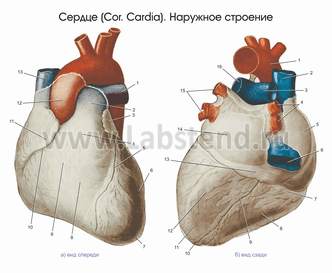 Вид спереди                                                                        Вид сзадиРисунок № 2 «Внутреннее строение сердца»На рисунке  отметить:    - камеры сердца: предсердия, желудочки;    - клапаны: полулунные, двухстворчатый, трехстворчатый;    - сосочковые мышцы;    - сухожильные нити (хорды);    - миокард;    - перикард.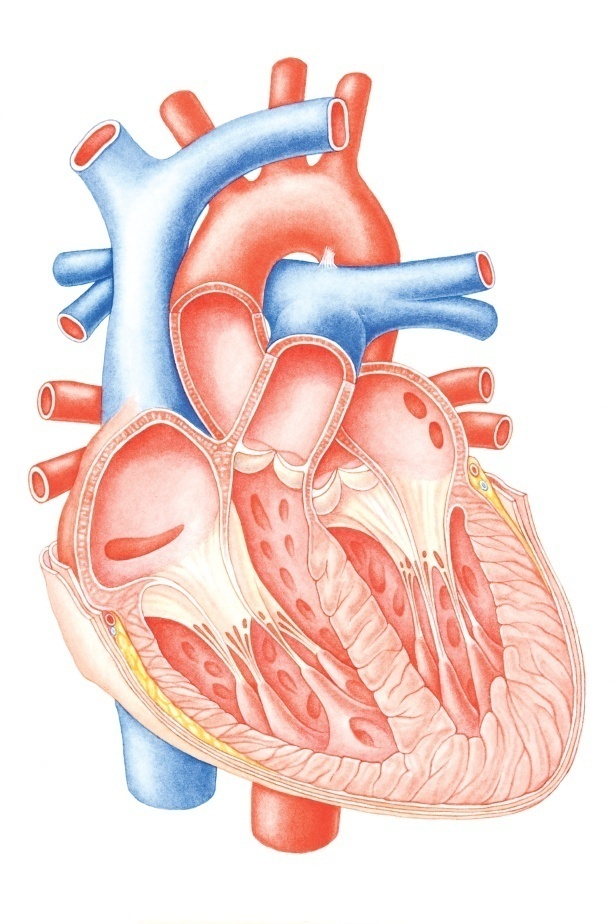 Эталон ответа на рисунок «Сердце. Наружное строение».АортаЛегочные веныВерхняя полая венаЛегочный стволНижняя полая венаВенечная бороздаЗадняя межжелудочковая перегородкаВерхушка сердцаКрая сердца Передняя межжелудочковая перегородка Левое ушко Правое ушкоЭталон ответа на рисунок «Внутреннее строение сердца».Левое предсердиеПолулунный клапан аорты  (аортальный клапан)Двухстворчатый клапан (митральный)Левый желудочекСосочковые мышцыМиокардПравый желудочекПерикардТрехстворчатый клапан Правое предсердие Полулунный клапан легочного ствола (легочный клапан) Сухожильные нити (хорды)КРОССВОРД № 1.По горизонтали:1. Внутренняя оболочка сердца.2. Учащение ритма сердца более 90 в минуту3. Сухожильная нить, идущая от сосочковой мышцы к створкам клапанов.4. Околосердечная сумка.По вертикали:5.Суженная часть сердца, обращенная кпереди, книзу, влево.6. Клапан между правым предсердием и желудочком.КРОССВОРД № 2По горизонтали:4. Внутренняя оболочка сердца.5. Малый круг кровообращения.6. Замедление ритма сокращений сердца менее 60 в минуту.По вертикали:1. Сосуды, несущие кровь к сердцу.2. Широкая часть сердца, обращенная кверху и кзади.3. Клапан между левым предсердием и желудочком.КРОССВОРД №3По горизонтали:1. На какой артерии измеряется кровяное давление?2. Как называется боковая поверхность сердца.3. Как по-другому называется большой круг кровообращения.По вертикали:4.Сосуды, несущие кровь от сердца.5.Клапан устья аорты и легочного ствола.6.Сосуд, выходящий из левого желудка.КРОССВОРД №4.По горизонтали:1. Мельчайший кровеносный сосуд.2. Средняя оболочка сердца.3. Борозда, отделяющая предсердия от желудочков.По вертикали:4. Самый крупный сосуд кровеносной системы.5. Сосуд, выходящий из правого желудочка.6. Воспаление околосердечной сумки.КРОССВОРД №5.По горизонтали:1. Максимальное артериальное давление.2. Что отделяет предсердия от желудочков.3.Какое давление составляет разность между величинами систолического и диастолического давления.По вертикали: 4. Клапан в правом предсердно-желудочковом отверстии.5. Как называются вены, впадающие в правое предсердие.6.От этих мышц начинаются сухожильные нити (хорды).КРОССВОД №6.По горизонтали:1. Какая ямка имеется в межпредсердной перегородке правого предсердия.2. На какой артерии измеряется пульс у человека.3. Какому току крови препятствуют клапаны сердца.По вертикали:4. Какие вены впадают в левое предсердие.5. У предсердий на передней поверхности имеются.6. Минимальное артериальное давление.КРОССВОРД №7По горизонтали:1. Клапан в левом предсердно-желудочковом отверстии.2. Какая жидкость находится между эпикардом и перикардом.3. Как называется одна из камер сердца.По вертикали:4. Клапаны, находящиеся в предсердно-желудочковых отверстиях.5. Как называется нижняя поверхность сердца.6. Мельчайшие кровеносные сосуды, связывающие венозную сеть с артериальной.КРОССВОРД №8.По  горизонтали:1. Каким сосудом начинается малый круг кровообращения. 2. Что образует внутренняя оболочка сердца.3. Из скольких слоев состоит стенка артерийПо вертикали:4. Какой круг кровообращения начинается из левого желудочка.5. Как называется русло, состоящее из самых мелких кровеносных сосудов, где происходят обменные процессы.6. Сухожильные нити, прикрепляющиеся к створкам клапанов.Эталон ответа на кроссвордыКРОССВОРД № 1.По горизонтали:1.Внутренняя оболочка сердца.2.Учащение ритма сердца более 90 в минуту3.Сухожильная нить, идущая от сосочковой мышцы к створкам клапанов.4.Околосердечная сумка.По вертикали:5.Суженная часть сердца, обращенная кпереди, книзу, влево.6. Клапан между правым предсердием и желудочком.КРОССВОРД №2.По вертикали:1. Сосуды, несущие кровь к сердцу.2. Широкая часть сердца, обращенная кверху и кзади.3. Клапан между левым предсердием и желудочком.По горизонтали:4. Внутренняя оболочка сердца.5. Как по другому называется малый круг кровообращения.6. Замедление ритма сокращений сердца менее 60 в минуту.КРОССВОРД №3По горизонтали:1. На какой артерии измеряется кровяное давление?2. Как называется боковая поверхность сердца.3. Как по другому называется большой круг кровообращения.По вертикали:4.Сосуды, несущие кровь от сердца.5.Клапан устья аорты и легочного ствола.6.Сосуд, выходящий из левого желудка.КРОССВОРД №4.По горизонтали:1. Мельчайший кровеносный сосуд.2. Средняя оболочка сердца.3. Борозда, отделяющая предсердия от желудочков.По вертикали:4. Самый крупный сосуд кровеносной системы.5. Сосуд, выходящий из правого желудочка.6. Воспаление околосердечной сумки.КРОССВОРД №5.По горизонтали:1. Максимальное артериальное давление.2. Что отделяет предсердия от желудочков.3.Какое давление составляет  разность между величинами систолического и диастолического давления.По вертикали: 4. Клапан в правом предсердно-желудочковом отверстии.5.Как называются вены, впадающие в правое предсердие.6. От этих мышц начинаются сухожильные нити (хорды).КРОССВОД №6.По горизонтали:1.Какая ямка имеется в межпредсердной перегородке правого предсердия.2.На какой артерии измеряется пульс у человека.3.Какому току крови препятствуют клапаны сердца.По вертикали:4. Какие вены впадают в левое предсердие.5. У предсердия на передней поверхности имеется.6. Минимальное артериальное давление.КРОССВОРД №7По горизонтали:1. Клапан в левом предсердно-желудочковом отверстии.2. Какая жидкость находится между эпикардом и перикардом.3. Как называется одна из камер сердца.По вертикали:4. Клапаны, находящиеся в предсердно-желудочковых отверстиях.5. Как называется нижняя поверхность сердца.6. Мельчайшие кровеносные сосуды, связывающие венозную сеть с артериальной.КРОССВОРД №8.По  горизонтали:1. Каким сосудом начинается малый круг кровообращения. 2.Что образует внутренняя оболочка сердца.3. Из скольких слоев состоит стенка артерийПо вертикали:4. Какой круг кровообращения начинается из левого желудочка.5. Как называется русло, состоящее из самых мелких кровеносных сосудов, где происходят обменные процессы.6. Сухожильные нити, прикрепляющиеся к створкам клапанов.Приложение № 3Контрольно-измерительные материалы по теме: «Анатомия сердца»Вариант № 1I. Выберите один верный ответ:1. Отверстие аорты и легочного ствола в сердце закрывается клапаном:         а) четырехстворчатым         б) двухстворчатым (митральным)         в) полулунным         г) трехстворчатым2. На сердце отсутствует поверхность:         а) грудино-реберная (передняя)         б) диафрагмальная (нижняя)         в) пищеводная (задняя)         г) легочная (боковая)3. Масса и объем сердца взрослого человека составляют соответственно в среднем:         а) 250- и 250-350 мл          б) 350- и 350-450 мл          в) 450- и 450-530 мл         г) 550- и 550-650 мл4. Изолирует сердце от окружающих органов и предохраняет его от чрезмерного растяжения:         а) эндокард         б) перикард          в) эпикард          г) серозная жидкость 5. Наибольшую толщину имеет стенка:  а) правого предсердия   б) левого предсердия      в) левого желудочка   г) правого желудочка  6. Своеобразным скелетом сердца и опорой для мышц и клапанного аппарата являются:       а) перикард       б) эпикард       в) эндокард       г) фиброзные кольца и другие скопления фиброзной ткани7. Верхушечный толчок сердца в норме наблюдается в области:       а) мечевидного отростка грудины       б) четвертого межреберья слева       в) пятого межреберья слева       г) шстого межреберья слева8. Как называется внутренняя оболочка сердца? а) эпикардб) эндокард в) перикардг) миокард9. Как называется широкая часть сердца, направленная кверху и кзади?         а) основание         б) верхушка         в) поверхность         г) край10. Укажите отверстие, которое имеется у правого предсердия:а) отверстие легочного ствола         б) отверстие легочных вен         в) отверстие венечного синуса         г) отверстие аортыКонтрольно-измерительные материалы по теме: «Анатомия сердца»Вариант № 2 Выберите один верный ответ:1. Правое предсердно-желудочковое отверстие закрывается клапаном:          а) полулунным          б) трехстворчатым           в) двустворчатым (митральным)           г) четырехстворчатым2. Закон сердечного волокна и закон сердечного ритма были открыты соответственно:          а) Э. Герингом - И. Брейером и К. Геймансом          б) К. Геймансом и Э. Герингом - И. Брейером           в) О. Франком - Э. Стерлингом и Ф. Бейнбриджем           г) Ф. Бейнбриджем и О. Франком - Э. Старлингом3. Как называется средняя оболочка сердца?          а) эпикард          б) эндокард          в) перикард          г) миокард4. Укажите отверстие, принадлежащее левому предсердию:         а) отверстие легочных вен         б) отверстие полых вен         в) отверстие легочного ствола         г) отверстие венечного синуса5. Укажите название клапана, закрывающего  левое  предсердно-желудочковое отверстие сердца:         а) четырехстворчатый          б) митральный клапан         в) трехстворчатый клапан         г) полулунный клапан6. Укажите  место  проекции  на  переднюю грудную стенку верхушки сердца у взрослого человека: а) хрящ  IV-го левого ребра б) левое IV-е ребро, 6- от грудиныв) левое V-е межреберье,  кнутри от среднеключичной линии г) левое V-е ребро по средне-ключичной линии7. На сердце нет борозды:а) передней межжелудочковойб) задней межжелудочковойв) венечной г) пограничной.8.Укажите вены, которые впадают  правое предсердие:       а) легочные вены       б) аорта       в) полые вены       г) легочная артерия9. Овальная ямка в сердце расположена:       а) между левым и правым желудочками       б) между правым и левым предсердиями       в) между левым предсердием и левым желудочком       г) между левым предсердием и правым желудочком10. Миокард предсердий и желудочков:       а) составляет единое целое       б) разобщены и сокращаются отдельно       в) имеют разное строение       г) слева миокард предсердий переходит в миокард желудочков.Контрольно-измерительные материалы по теме: «Анатомия сердца»Вариант № 3Выберите один верный ответ:1. Левое предсердно-желудочковое отверстие закрывается клапаном:        а) четырехстворчатым         б) трехстворчатым         в) двустворчатым (митральным)         г) полулунными 2. Предсердно-желудочковые клапаны, клапаны аорты, легочного ствола образованы:         а) эндокардом         б) мускулатурой предсердий         в) мускулатурой желудочков         г) сосочковыми мышцами 3. Масса сердца взрослого человека составляет соответственно в среднем:         а) 250-        б) 350-        в) 450-        г) 550-4. Наименьшую толщину имеет стенка:       а)  левого желудочка        б) левого предсердия        в) правого предсердия        г) правого желудочка 5. В стенке сердца отсутствует:       а) эндокард        б) слизистая оболочка       в) миокард       г) эпикард6. В норме в полости перикарда содержится серозная жидкость в количестве:       а)  5-50 мл       б) 50-100 мл       в) 100-150 мл       г) 150-200 мл7. Как называется суженная часть сердца, направленная кпереди,  книзу и влево:         а) основание         б) верхушка         в) поверхность         г) край8.Как называется наружная оболочка сердца:          а) эпикард          б) эндокард          в) перикард          г) миокард9. Укажите место локализации   овальной ямки в сердце:         а) в межжелудочковой перегородке         б) между аортой и легочным стволом у места их выхода         в) в межпредсердной перегородке слева         г) в межпредсердной перегородке справа10. Укажите  отверстие, имеющееся в стенке правого желудочка:        а) отверстие нижней полой вены        б) отверстие легочного ствола        в) отверстие наименьших вен        г) отверстие аортыКонтрольно-измерительные материалы по теме: «Анатомия сердца»Вариант № 4I.Выберите один верный ответ:1. В левое предсердие открываются:а) легочная артерия     б) легочные вены     в) коронарные артерии     г) полые вены2. Толщина стенок предсердий:     а) слева толще     б) справа толще     в) одинаково     г) нет сведений.3. Клапан сердца, препятствующий движению крови из правого желудочка в правое предсердие, называется:     а) одностворчатый         б) двухстворчатый     в) трехстворчатый     г) полулунные4. Средний слой стенки сердца, образованный поперечно-полосатой сердечной мышечной тканью, называется:      а) эндокард      б) миокард      в) перикард      г) эпикард5. Сердце человека состоит:      а) одного предсердия и двух желудочков      б) двух предсердий и одного желудочка      в) двух предсердий и двух желудочков      г) одного предсердия и одного желудочка.6. Какое вещество оказывает тормозящее действие на работу сердца:      а) адреналин      б) норадреналин      в) соли кальция      г) ацетилхолин7. Клапан сердца, обеспечивающий движение крови из правого желудочка:      а) двухстворчатый      б) полулунный      в) трехстворчатый      г) четырехстворчатый8. Оболочка, образующая сердечную сумку называется:      а) перикард      б) эпикард      в) эндокард      г) миокард9. Створчатые клапаны:      а) устроены одинаково слева и справа      б) слева 3 створки, справа 2 створки      в) справа 3 створки, слева 2 створки      г) справа отсутствуют сухожильные хоры (нити).10. К нервным клеткам сердца подходят нервные окончания:     а) тройничного нерва     б) добавочного нерва     в) лицевого нерва     г) блуждающего нерваЭталон ответа на контрольно-измерительные материалы по теме«Анатомия сердца».Приложение № 4Дневник урокаОтметьте ваше отношение к элементам урока в соответствующей графе:Оценочный листОсновная литература:1. Федюкович Н.И. «Анатомия и физиология человека», Ростов-на-Дону «Феникс», 2012 г., 478 стр.2. Самусев Р.П. Анатомия человека. Учебное пособие для студентов средних  медицинских учебных  заведений; 4-е изд., перераб. – М. Оникс 21 век; Мир и образование, 2011 г. 576 стр.3. Анатомия и физиология: учебник для студентов учреждений сред.проф. образования / Н.В. Смольянникова, Е.Ф. Фалина, В.А. Сагун. 2013. - 576 с.: ил. (Электронная библиотека колледжа)4. Анатомия человека. Атлас: учебное пособие. В 3 томах. Том 1. Опорно-двигательный аппарат. Билич Г.Л., Крыжановский В.А. 2013. - 800 с.: ил. (Электронная библиотека колледжа)5. Анатомия, физиология и биомеханика зубочелюстной системы : учебник для медицинских колледжей и училищ /Под ред. Л.Л. Колесникова, С.Д. Арутюнова, И.Ю. Лебеденко, В.П. Дегтярёва. - М.: ГЭОТАР-Медиа, 2009. - 304 с. ил. (Электронная библиотека колледжа)     Дополнительная литература:1. Н.В. Смольянникова, Е.Ф. Фалина, В.А. Сагут Анатомия и физиология. Учебник для медицинских училищ и колледжей.  Издательство ГЭОТАР – Медиа 2012 год стр. 574.2. М.Р. Сапин,  Г.Л. Билич. Анатомия человека. Издательская группа «ГЭОТАР – Медиа 2012 год,  стр. 560Критерии оценки на фронтальный опрос «Отлично» ставится, если дан полный, развернутый ответ на поставленный вопрос.  Ответ изложен литературным грамотным языком; на возникшие вопросы преподавателя студент давал четкие, конкретные ответы, показывая умение выделять существенные и несущественные моменты материала.Хорошо» ставится, если дан полный, развернутый ответ на поставленный вопрос, показано умение выделять существенные и несущественные моменты материала, однако были допущены неточности в определении понятий,  терминов и др. Легко устраняет отдельные неточности с помощью дополнительных вопросов преподавателя.«Удовлетворительно» ставится, если дан неполный ответ на поставленный вопрос, логика и последовательность изложения имеют некоторые нарушения, допущены несущественные ошибки в изложении теоретического материала и употреблении терминов.При затруднении  воспроизведения  основного материала, преподавателю  приходится задавать  дополнительные и уточняющие вопросы. Студент предпочитает отвечать на вопросы, воспроизводящего характера и испытывает затруднение при ответах на видоизмененные вопросы. «Неудовлетворительно» ставится, когда у студента имеются отдельные представления об изученном материале, но все же, большая часть материала не усвоена.  Логика и последовательность изложения имеют существенные нарушения, допущены существенные ошибки в теоретическом материале (фактах, понятиях). Критерии оценки по рисунку.Отметка «5» - ставится, если  не допущено ни одной ошибки.Отметка «4» - ставится, если допущено 1-2 ошибки.Отметка «3» - ставится, если допущено от 3-4 ошибки.Отметка «2» - ставится, если допущено 5 и более ошибок.Критерии оценки по решению кроссвордов.Отметка «5» - ставится, если  не допущено ни одной ошибки.Отметка «4» - ставится, если допущено 1-2 ошибки.Отметка «3» - ставится, если допущено от 3-4 ошибки.Отметка «2» - ставится, если допущено 5 и более ошибок.Критерии оценки по тестовым заданиям.Отметка «5» - ставится, если не допущено ни одной ошибки.Отметка «4» - ставится, если допущено 1-2 ошибки.Отметка «3» - ставится, если допущено от 3 до 5 ошибок.Отметка «2» - ставится, если допущено 6 и более ошибок.Этапы занятияВремяДеятельностьпреподавателяДеятельность обучающихсяМетодическое обоснование1.Организационная часть2мин.Приветствует, отмечает отсутствующих, проверяет внешний вид обучающихся иготовность группы к  занятию. Организует внимание обучающихся.Приветствуют преподавателя, дежурные докладывает об отсутствующихВоспитывает у обучающихся дисциплинированность, ответственность, аккуратность, требовательность к себе.Устанавливается  деловой настрой на учебную деятельность.2. Актуализация опорных знаний3мин.Сообщает тему и цели  занятия. Излагает план занятия, знакомит с видами деятельности и опроса.Слушают преподавателя, записывают тему, план занятия, что должны знать, уметь по теме. Осмысливают поставленную мотивацию.Создает рабочую обстановку: настраивает на целенаправленную деятельность, мотивирует, активизирует внимание, побуждает к самостоятельной учебной деятельности.  3.Проверка исходного уровня знаний  10мин.Проводит фронтальный опрос по теме (Приложение № 1)Отвечают на вопросы, анализируют и конкретизируют свои знания.Способствует развитию познавательных способностей у студентов. Развивает мыслительную компетенцию (умение классифицировать, сравнивать).4.Демонстрационная часть5Показывает видеоролик, обращает внимание студентов на ключевые моменты темы.Смотрят, слушают, осмысливают, задают вопросы.Способствует развитию внимания, побуждает к самостоятельной учебной деятельности.  5.Организация самостоятельной работы  (закрепление материала)40 мин.Знакомит с порядком выполнения самостоятельной работы и организует ее. (Приложение № 2)Самостоятельно работают по плану, предложенному преподавателем.Формируются учебно-познавательные, информационные компетенции. Развиваются творческие и мыслительные компетенции, умение рационально использовать время. Способствует достижению целей занятия.6.Проверка степени усвоения материала 15мин.Преподаватель раздает студентам КИМыпредлагая ответить на них (Приложение № 3)  Выполняют тестовые задания Развивает у студентов память, внимание, позволяет применять свои знания в конкретных условиях. Развивает навыки самоконтроля.7. Подведение итогов занятия. Рефлексия.10мин.Проверяет работу студентов по эталону. Затем подводит  итог деятельности студентов, отмечая  успешно справившихся и недочеты. Выставляет оценку за урок, комментируя ее.Дает заполнить «Дневник урока» (Приложение № 4)Студенты слушают рекомендации преподавателя, высказывают свое мнение.Высказывают свое мнение об уроке.Развивает умение  анализировать, находить ошибки. Развивает продуктивное мышление. Воспитывает самокритичность, умение проводить рефлексию.8Домашнее задание3мин.Домашнее задание.Тема: «Физиология сердца»Записывают домашнее задание, слушают методические указанияАктивизируется самоподготовка, воспитывается интерес к учебной деятельности. 6.1.2.5.3.4.3.1.4.2.5.6.5.1.6.4.2.3.4.5.1.2.-6.3.4.5.6.1.2.3.6.1.5.2.4.3.6.5.4.1.2.3.5.4.1.2.6.3.6.Т1.ЭНДОКАРДЕ2.ТАХИКАРДИЯСТВ3.ХОРДА5.ВРЕЧ4.ПЕРИКАРДХТУЫШЙКА3.МИ1.ВТЕР4.ЭНДОКАРДЫЛ2.Ь5.ЛЕГОЧНЫЙСЫНЙОВ6.БРАДИКАРДИЯНИЕ5.1.ПЛЕЧЕВОЙО6.4.2.ЛЕГОЧНАЯАУОРЛРТУТ3.ТЕЛЕСНЫЙАРНИЫИЙ4.5.1.КАПИЛЛЯРОЕРГТОАЧН2.МИОКАРДЙ-С6.ТП3.ВЕНЕЧНАЯОРЛИКАРДИТ4.ТР5.ЕПХО6.1.СИСТОЛИЧЕСКОЕТЫОВЕСОО2.ПЕРЕГОРОДКАЧЧКАОТ3.ПУЛЬСОВОЕЫЫЙЕ6.ДИ1.ОВАЛЬНАЯС5.Т2.ЛУЧЕВОЙШЛКИ4.ОЧЛЕЕСГК3.ОБРАТНОМУЧЕНЫЕ6.КА5.П4.ДИС1.МИТРАЛЬНЫЙТАЛВФЯОРР2.СЕРОЗНАЯЫЧГАМТАЫ3.ЖЕЛУДОЧЕКЕЬНАЯ5.М4.ИБКОР1.ЛЕГОЧНЫМЬЦШИОРЙКУ2.КЛАПАНЫЯТО6.3.ТРЕХНООРЕДЫ1 вариант1 вариант2 вариант2 вариант3 вариант3 вариант4 вариант4 вариант1В1Б1В1Б2В2В2А2А3А3Г3А3В4Б4А4В4Б5В5Б5Б5В6Г6В6А6Г7В7Г7Б7Б8Б8В8А8А9А9Б9Г9В10В10А10Б10ГВопросыДаНетКомментарии1. Комфортно ли было Вам на занятии?2. Что Вам мешало на занятии?3. Как можно устранить эту проблему?4. Получили ли Вы знания по сегодняшней теме?5. Все ли задания были понятны?6. Сложно было отвечать на вопросы кроссворда7. Понравилось ли вам данное занятие?Фамилия, имя обучающихсяФронтальный опросРабота с рисункамиРабота с кроссвор-дамиКИМ (тест)Итоговая оценка1.Актемова Настя2.Бадрухдинова Наташа3. Баранова Даша4.Борзаева Таня5.Вавилов Николай6.Васильева Валя7.Васильева Кристина8.Варинская Мария9.Волкова Лена10.Герцен Лена11.Грачева Снежана12.Захарова Анна13.Краснова Диана